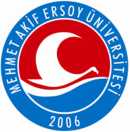 T.C.MEHMET AKİF ERSOY ÜNİVERSİTESİ Tefenni Meslek Yüksekokulu Müdürlüğü Ders Telafi Formu          Aşağıda belirtmiş olduğum mazeretim nedeniyle, …/…/20…. - …/…./20…. tarihleri arasında işleyemediğim ders/dersler ve telafi programı aşağıda verilmiştir.Telafi dersini/derslerini belirtilen tarih,saat ve dersliklerde yapabilmem hususunda;          Gereğini bilgilerinize arz ederim.                                                                                                                                                                                                                                                                                                                                           ……(İmza)                                                                                                                                                                   …../……/…     (Tarih)                                                                                                                                                                …………………   (Ad-Soyad)Ders işlenememe nedeni:	                                         (İzin, rapor, görevlendirme vb.)Ek:	(İlgili mazerete ilişkin belge)    Uygundur      …./…./….Bölüm BaşkanıUygundur……/……./……MüdürProgram/Şube/ÖğretimTürüDers AdıYapılamayan DersYapılamayan DersTelafi DersiTelafi DersiTelafi DersiProgram/Şube/ÖğretimTürüDers AdıTarihSaatTarihSaatDerslik